Pesterzsébet, 2020. március 1.Takaró Tamás Dániel, lelkipásztorAz ige sorsa - Bibliavasárnap -Lectio: Lukács 8; 4-15 „Mikor pedig nagy sokaság gyűlt egybe, és minden városból mentek vala ő (Jézus) hozzá, monda példázat által:Kiméne a magvető, hogy elvesse az ő magvát: és magvetés közben némely esék az útfélre; és eltapostaték, és az égi madarak megevék azt. És némely esék a kősziklára; és mikor kikelt, elszárada, mert nem vala nedvessége. Némely esék a tövis közé; és a tövisek vele együtt növekedvén, megfojták azt. Némely pedig esék a jó földbe; és mikor kikelt, százannyi hasznot hoza. Ezeket mondván, kiált vala: Akinek van füle a hallásra, hallja.És megkérdék őt az ő tanítványai, mondván: Mi lehet e példázat?Ő pedig monda nékik: Néktek adatott, hogy az Isten országának titkait értsétek; egyebeknek példázatokban, hogy látván ne lássanak, és hallván ne értsenek. A példázat pedig ez: A mag az Isten beszéde. Az útfélen valók pedig azok, akik hallják; aztán eljő az ördög, és kikapja az ígét az ő szívökből, hogy ne higyjenek és ne idvezüljenek. És a kősziklán valók azok, akik, mikor hallják, örömmel veszik az ígét; de ezeknek nincs gyökerük, akik egy ideig hisznek, a kísértés idején pedig elszakadnak. És amelyik a tövis közé esett, ezek azok, akik hallották, de elmenvén, az élet gondjaitól, és gazdagságától és gyönyörűségeitől megfojtatnak, és gyümölcsöt nem teremnek.Amelyik pedig a jó földbe esett, ezek azok, akik a hallott ígét tiszta és jó szívvel megtartják, és gyümölcsöt teremnek béketűréssel.”Alapige: Lukács 8; 15 „Amelyik pedig a jó földbe esett, ezek azok, akik a hallott ígét tiszta és jó szívvel megtartják, és gyümölcsöt teremnek béketűréssel.”Kedves Testvérek! Akik rendszeresen járnak hozzánk templomba, azok tudják, hogy az Úri imáról tartunk sorozatot. Az, hogy most mégsem ez folytatódik, annak az az oka, hogy március első vasárnapja a protestáns felekezetekben hagyományosan Bibliavasárnap. Így most e jól ismert példázat alapján Isten igéjének sorsáról fogunk szólni köztetek.Kedves Testvérek, miután az Úr elmondta ezt a képes beszédet, tanítványai félrevonták és megkérdezték Tőle, hogy pontosan hogyan is kell érteni azt, amit mondott. Milyen jó, hogy az evangélista lejegyezte Jézus válaszát is. Így abban a kiváltságos helyzetben vagyunk, hogy pontosan megérthetjük tartalmát, üzenetét példázatának.Tanítványai kérésére válaszát a mag meghatározásával kezdte: „A mag Isten igéje.” Azt üzeni Jézus ezzel, hogy minden Istennél, Isten által kezdődik. A mag, Isten beszéde lesz az, ami megváltoztatja a világot, az életet, az embert. Testvérek, Istené a mag, az ige, de övé minden magvető, azaz igét hirdető is, és ő a tulajdonosa minden földnek, azaz emberi szívnek is! Isten a gazda, övé mindhárom! Neki pedig egyik sem mindegy, hogy milyen. Mégpedig azért nem, mert szereti mindhármat, a földeket, a magvetőket, a magokat. Mindet szereti, mert mind az övé! S mert Neki az sem mindegy lesz-e, s ha igen, milyen lesz a termés és az aratás!Testvérek, olyan jó volna Istentől megtanulnunk, ezt a gazda szemléletet! Mert magvetők vagyunk ám mind és nekünk sem szabad, hogy mindegy legyen, hogy milyen magokat vetünk. Magvető a szülő, a tanár, a politikus, az újságíró, a művész, és nem mindegy, mit hint el az emberi szívekbe! Mert minden elvetett mag kikel egyszer. Jó és rossz egyaránt. Nagyapánk, néhai Takaró Károly lelkipásztor fogalmazta meg oly szépen egy igehirdetésében ezt az igazságot: „Kikel a pipacs is, a kék búzavirág is a tavaszi gabonavetésben. Gyönyörködteti a szemet. Milyen szép látni a zsendülő tavaszi vetésben a sok színes virágot. De kiderül végül, hogy mindezek csak haszontalan gyomnövények. Csak gazok. Ez az élet úgy kínálja ezeket a szép színes virágokat. Pipacsot, búzavirágot vetettünk-e? Vagy tápláló, életet adó tiszta búzát, amiből kenyér lesz. Már ezen a földön is nyilvánvaló lesz.”Sokféle magot hullatnak az emberek. Vajon milyen mag kelt ki, növekedett fel egy fiatal szívében, aki felrobbantott egy épületet sokak halálát okozva? Milyen magok hullottak valamikor azok szívébe, akik felnőve pusztítanak, ölnek, rombolnak? A szüleik milyen magot hullattak beléjük? S milyet, akik körbevették őket?  Milyet az adott vallás? Mivé lett a kis jelentéktelen, alig látható magocskákból, mikor azok felnőttek, a való életében? Felnőnek a rossz magok is.Milyen magvetők vagyunk? Gondolj a hivatásodra, hogyan végzed? Nemrég azt mondta nekem valaki: Keresztyén emberként igényesen és tiszta kezekkel dolgoztam a munkahelyemen. Szinte mindenki bolondnak nézett. Minek teszed így oda magad? El lehet lébeconi is. De az én munkaterületem gyümölcsöző lett. Jó vetésből sok gyümölcsöt kaptak az aratók, az a cég, amelyik foglalkoztatott. Milyen magokat hintünk férjként, feleségként, édesapa-édesanya, nagyszülőként? Mit látnak, hallanak otthon tőlünk a gyerekeink? Mennyi szeretetet, időt, figyelmet adunk? Minden magvetésünk, jó-rossz, beérik egyszer.Testvérek! Az Istentől való mag az Ő beszéde, az mindig és minden formájában jó. Élet lakik benne. Ézsaiás prófétán keresztül azt mondja Isten a magról, az ő beszédéről: „Mert az eső és hó az égből száll le, de addig oda vissza nem tér, míg a földet meg nem öntözi.  Termékennyé és gyümölcsözővé teszi, hogy magot teremjen a magvetőnek, és kenyeret az éhezőnek. Ilyen az én szavam is, amelyet elküldök: nem tér vissza hozzám dolgavégezetlen, hanem minden tervemet megvalósítja, és célját eléri.”Élet lakik az igében és ahol jó föld-szívbe hullik, onnan mindig élet is sarjad. Ez Isten beszédének a természete. A Biblia első mondata az, hogy: „Legyen!” Isten szájából kijövő szó nem tér vissza hozzá dolgavégezetlenül. Az Ő igéje azért csodálatos, mert szó és tett egyszerre. Azt mondta legyen világosság és világosság ragyogta be a világot. Testvérek, amikor Isten az ő igéjét hinteni kezdi, azt mindig céllal teszi. Most is! Nem az a cél, hogy jól érezze magát az igehallgató. Nem az a cél, hogy jó közösségben legyen ember az emberrel. Nem az a célja a magvetésnek, hogy erkölcsös gyermekeket neveljünk az igék által. Ezek a járulékos ajándékok! Pluszok, de nem a cél. A cél Jézus szerint az, hogy élni kezdjenek, kikeljenek a magok, felnövekedjenek, majd termést hozzanak. Ez a cél és nem más. Kedves Testvérek gondolkozzunk el azon, hogy mi milyen céllal járunk templomba, gyülekezetbe? Mi célból hallgatod az igét? Mert Isten célja az, hogy az ige által élő hitre juss és sok gyümölcsöt teremjen az életed az Ő dicsőségére! Mi lett és lesz az igék sorsa benned?Jézus szerint az igemagvak különböző talajokra hullanak. Jézus példázata szerint az ige sorsa négyféle, azaz legalább négyféle szívállapot létezik. Sajnos az arány nem túl jó, mert a négyből csak egynél mondja Jézus a magyarázatában, hogy az jó föld volt.  „Akiknél az útfélre esett, azok meghallották az igét, de azután jön az ördög, és kiragadja szívükből, hogy ne higgyenek, és ne üdvözüljenek.” Sajnos vannak útfélkemény szívek. Lelkek, amelyek végképp bezárkóznak Isten beszéde előtt. Mire hatással lehetne életükre az ige, jön az ördög és ellopja tőlük. Jézus pontosan megfogalmazza a Sátán akaratát az igével kapcsolatban. Mert, hogy Neki is van elgondolása vele! Azt mondja Jézus, hogy a gonosz, ki akarja ragadni lehetőleg minden prédikációhallgató lelkéből Isten beszédét. Itt is hallunk egy célról! Egy végső célja van az ördögnek ezzel; „Hogy ne higgyenek, és ne üdvözüljenek.” Testvérek, ebből az is következik, hogy az ördög mindig igeközelben van. Elég fájdalmas belegondolni, hogy a gonosz minden vasárnap eljár a világ keresztyén templomaiba. Mindenhová elmegy, ahol a Krisztust prédikálják. Őt a családi veszekedések színterei nem érdeklik. A tönkretett, szétzilált, bűnbe rántott emberekhez sem jár. Náluk már nincs dolga. Sikerre vitte köztük művét, a pusztítást. De ott mindig megjelenik, ahol élő ige szól és persze mindig az ember szívét célozza. Jézus szerint a Sátán a hirdetett igét nem az emberek füléből vagy gondolataiból ragadja ki, hanem a szívükből! Ő pontosan érti az igét. Ismeri az igehallgatás lehetséges következményeit. Azt akarja, hogy el se kezdjen élni Isten igéje egy szívben. Nehogy megtérjen és éljen! Az ilyen igehallgató mindig kívül marad a lényegen, ami azt jelenti, hogy a szívével nem érti meg az igehirdetést. Mert onnan azonnal kiragadja a gonosz. Amennyiben fájdalmak, gyász, félelem, betöltetlenségek, vagy könyörtelen emberek útfél keményre taposták lelked és csak hallod, de igazán sosem mélyedtél el az igében, ha igazán nem változtatott meg az ige hallgatása, akkor arra bíztatlak: Mondd el ezt őszintén Istennek, s kérd, hogy segítsen, nehogy kívül maradj végül Isten országán, elveszítve az üdvösségedet.„Akiknél a sziklás földre esett, azok, amikor hallják, örömmel fogadják az igét, de nem gyökerezik meg bennük: ezek hisznek egy ideig, de a megpróbáltatás idején elpártolnak.” A sziklás föld csalóka. Mert első ránézésre jó földnek mutatja magát. Azonban a talaj alatt szikla található. Oda hiába hullik be a magocska, kevés a termő talaj, kevés a nedvesség. Ez a növényke gyökértelen lesz. Az ilyen keresztyén ember éppen megfelel a XXI. századi „felvilágosult” nyugati eszményképnek. Az emberek észre sem veszik, hogyan vagdossák el mindenféle megtartó gyökerüket. Néha egy-egy keresztelő, vagy temetésfelvételen megkérdezem a velem szemben ülőket az őseikről. Szép, különleges ez a név, hova valósi a család? Legtöbben nem tudják. Nem is érdekli őket. Mintha nem lettek volna előttük járók. Hiszen minden egy valamiről szól korunkban, hogy vagy te ember. Nem kell törődnöd múlttal, felmenőkkel, meghatározottságokkal, identitással, nemi identitással, egyszerűen csak döntsd el ki, és milyen akarsz lenni. Élj szabadon, ahogy gondolod. Azt már nem mondják el az embereknek, hogy a gyökértelen fát, könnyen kidönti a vihar.Sokakról lehetett azt hinni, hogy meggyökereztek a hitben. Jöttek lelkesen, hallgatták az igét, beálltak egy szolgáló közösségbe is, de csak egy darabig. Történt velük valami és nem jöttek többé. Hány drága konfirmandusra néztünk bizakodva. Íme, a jövő! Aztán jött egy törés az életükben, átszenvedtek egy válást, vagy átéltek egy szerelmi csalódást; valamit, amire fiatal lelkük nem állt készen, s nem tudtak gyökeret verni az egyházban, Jézus családjában. Mivel találkozott az életük? Jézus így fogalmazta ezt meg: megpróbáltatással, ami csalódást okozott számukra és eltávolodtak Istentől. Azonban Máté evangéliumában azt olvassuk: „Aki mindvégig kitart az üdvözül.” A jelenések könyvében pedig azt, hogy: „Légy hű mindhalálig és néked adom az élet koronáját.” Kedves Testvérek, minden hívő átmegy a nehéz, embert próbáló időszakokon. Az mindig egyszerre hitpróbát is jelent. Ha ebben vagy most, akkor szelíden bíztatlak: igyekezz mindennek ellenére kitartani a hited mellett. „Akiknél a tövisek közé esett, azok hallották az igét, de mikor elmennek, az élet gondjai, gazdagsága és élvezetei megfojtják azt, és nem érlelnek termést.” Itt nincsen szikla a termőföld alatt. Milyen jó! Az igemag szárba szökkent, élni, nőni kezdett. A magvető várná is a termést, de nincs. Miért? Ez is olyan jellemző. Sokan élnek így, amikor az istentiszteletről haza mennek, következik egy a vallástól, gyülekezettől, hittől merőben eltérő életük. Egy nagyon másféle életük, mint amit itt igyekeznek megélni. Nem következik számukra az egyikből a másik. Mindkettőt akarják, a régit és az újat is. A hívő életet is, de meg akarják tartani a hittel ellentétes életvitelüket is. Egyszerre szeretnének a keskeny és a széles úton járni, de azt nem lehet. Ilyen, amikor egyszerre akar növekedni a tiszta magból szárba szökkent gabona, meg a gyom. De mindkettő nem élhet.Mik ezek a gyomok? A gazdagság csábítása, a sokféle gond, teher, és a megkötöző szenvedélyek. Ezek megölik az ige-magvakat. Ha ebben lennél, szelíden bíztatlak, hogy dönts. Dönts jól. Az életet válaszd!Testvérek, vigyázzunk, az első három földállapot esetben, nem a világ fiairól beszél Jézus! Nem a pogányokról, istenkáromlókról, más vallások képviselőiről. Minden magyarázatot így kezdett az Úr: „Akiknél az útfélre esett, azok meghallották az igét…” „Akiknél a sziklás földre esett, azok, amikor hallják, örömmel fogadják az igét…” „Akiknél a tövisek közé esett, azok hallották az igét…”  Ezek csupa igehallgató emberek voltak! Csupa templomos lélek! Nem kívül valók. Vigyázzunk, Testvérek, mert lehet akár évtizedeken keresztül is eredménytelenül hallgatni Isten igéjét!De lehet a szívünk, jó föld is. „Akiknél pedig a jó földbe esett, azok igaz és jó szívvel hallgatják az igét, meg is tartják, és termést hoznak állhatatossággal.” Mindig lesz olyan, aki terem a Gazdának. Ő az, aki hallja, érti és cselekszi az igét. Az ilyen hívő gyümölcstermő, áldott ember lesz. Ó, de hiányoznak Európa szerte a templomokból az ilyen emberek! Hogyan kellene igét hallgatnunk Jézus szerint?  „Akiknél pedig a jó földbe esett, azok igaz és jó szívvel hallgatják az igét, meg is tartják, és termést hoznak állhatatossággal.” Hogy lehet igaz és jó szívvel hallgatni az igét? Ennek az a feltétele, hogy ne legyen bennünk ellenállás az igével szemben. Hallottam, megértettem, elhiszem, ami azt jelenti: igaznak fogadom el. S ha van az ige üzenete általa nekem szóló tenni való, akkor megcselekszem. De jó volna, ha az egyházukban, a mi gyülekezetünkben is, sok ilyen jó föld szívű igehallgató volna!Elmondom még végezetül, hogy ennek a példázatnak a főszereplője rejtetten maga Jézus! Ő a tiszta gabonamag, Ő az áldott magvető, Ő a jó föld.  „A mag az Isten igéje.” Ezzel kezdtük az igehirdetést. Isten igéjéről tudjuk, hogy testté lett. János evangéliuma így kezdődik. Az ige testté lett. Isten tökéletes kijelentése, beszéde, üzenete, igéje: Jézus. Ő magáról, mint Isten jó magjáról egyszer így vall képes beszédében: „Bizony, bizony mondom néktek: Ha a földbe esett gabonamag el nem hal, csak egymaga marad; ha pedig elhal, sok gyümölcsöt terem.” János 12:24. Testvérek, Jézus lett az a mag, amely elhalt a Golgota keresztjén, hogy az Atyának sok gyümölcsöt teremjen.De Jézus az áldott magvető is. Róla jelentette ki Isten: „Ez az én szerelmes Fiam, Őt hallgassátok.”  Róla mondták az emberek: soha senki nem beszélt úgy, mint Ő. Jézus a jó föld is. Mindent elmondott, átadott az embereknek abból, amit Isten Rábízott. Ő volt a tökéletes föld, mert a mennyből, az Istentől hozott üzeneteket tökéletesen megélte és átadta nekünk. Melyik más magvető hozott annyi termést életével és halálával Istennek, mint maga Jézus? Senki! Ő Isten csodálatos, elhaló magja. Ő a máshoz nem fogható hűséges magvetője. Ő Isten gazdagon termő jó földje is!Így értjük igazán, hogy milyen nagy áldás lehetősége, ugyanakkor mekkora felelősség az igehallgatás! Aki az igét - bármi okból - nem fogadja be, az végső soron Jézust nem fogadja be! Akik Isten igéjét igaz és jó szívvel hallgatják, meg is tartják, azok Jézust befogadva, sok termést fognak hozni az Atyának és üdvösséget nyernek! Kívánom, hogy mi itt mindannyian legyünk ilyen igehallgatók.Ámen!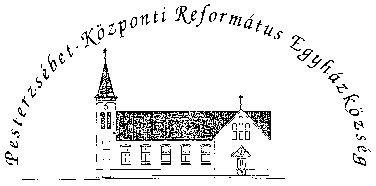 Pesterzsébet-Központi Református Egyházközség1204 Budapest, Ady E. u. 81.Tel/Fax: 283-0029www.pkre.hu   1893-2020